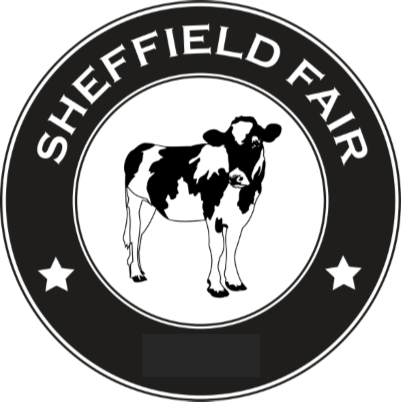 PLATINUM SPONSORSHIP:  $750+ DonationLARGE logo prominently displayed on Sheffield in Celebration/Sheffield Fair BannersFOUR 18” x 24” lawn signs, with your logo, prominently displayed during FairTWO 9’ x10’ complementary vendor spaces at the Fair, if desiredIntroduction as Platinum Sponsor during Fair ceremoniesInclusion in newspaper print ads as a PLATINUM sponsor Sponsorship level recognition in posts on Fair’s social media sitesRecognition in all press releases/interviews as a PLATINUM sponsor Your logo as a Platinum Sponsor on the home page of our website, Fair’s Event Program & in Sheffield Times; Logo displayed on back of Sheffield Fair T-shirts GOLD SPONSORSHIP: $500 - $749 DonationSmall logo displayed on Sheffield in Celebration/Sheffield Fair Banners Three 18” x 24” lawn signs, with your logo, prominently displayed during Fair9’ x10’ complementary vendor space at the Fair, if desiredIntroduction as Gold Sponsor during Fair ceremoniesInclusion in newspaper print ads as a GOLD sponsor Sponsorship level recognition in posts on Fair’s social media sitesYour Logo shown as GOLD Sponsor on website, Fair’s Event Program & in Sheffield Times; Logo displayed on back of Sheffield Fair T-shirtsSILVER SPONSORSHIP:  $250 - $499 DonationTwo 18” x 24” lawn signs, with your logo, displayed during the Fair9’ x10’ complementary vendor space at the Fair, if desiredMention in posts on our social media sites Your Logo shown as SILVER Sponsor on Fair’s website, Event Program & in Sheffield TimesBRONZE SPONSORSHIP:  $100 - $249 DonationOne 18” x 24” lawn sign, with your logo, displayed during the FairYour logo shown in Sponsors’ area of Fair websiteListing as BRONZE Sponsor on Fair’s website, Event Program & in Sheffield Times CONTRIBUTOR SPONSORSHIP:  $25 - $99 DonationThank you listing in Donors’ area of Fair websiteListing as a donor in Fair’s Event Program & Sheffield Times               ► CONSIDER AN ONLINE DONATION TODAY! www.paypal.me/sheffieldfairWe’ll gladly create a sponsorship package, including for in-kind donations that will work for you!2020 SPONSORSHIP FORM___________________________________________________________________________________________    BUSINESS DBA NAME 				 BUSINESS/CORPORATION NAME___________________________________________________________________________________________	MAILING ADDRESS			 CITY		          STATE	        ZIP	__________________________________________________________________________________________ 	YOUR WEBSITE			           CONTACT PERSON / ROLE_____________________________________________________________________________________ 		PHONE #				EMAIL ADDRESSYour donation, or value of in-kind donations, will be acknowledged at the level checked below:Please make your check payable to “Sheffield Association” with a memo for “Sheffield Fair” & mail this form and your donation to:  Sheffield Fair, P.O. Box 935, Sheffield, MA 01257 - 0935OR                      DONATION ONLINE @ www.paypal.me/sheffieldfairQuestions? Please contact Dennis Staropoli at den.star@hotmail.com or 413-229-0490Thank you for your support! PLATINUM SPONSORSHIP: ($750 +)BRONZE SPONSORSHIP: ($100-$249)GOLD SPONSORSHIP: ($500 - $749)CONTRIBUTOR: ($25 - $99)SILVER SPONSORSHIP: ($250 - $499)I’D ALSO LIKE TO VOLUNTEER